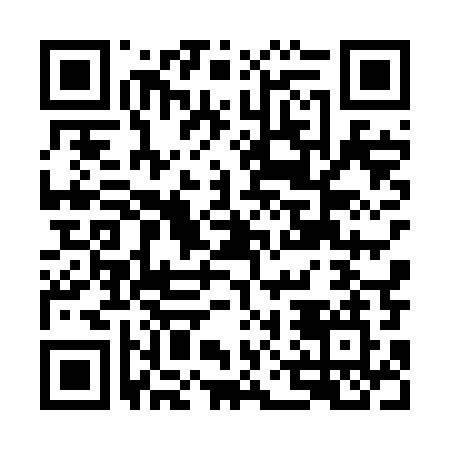 Ramadan times for Kolonia Zimnowoda, PolandMon 11 Mar 2024 - Wed 10 Apr 2024High Latitude Method: Angle Based RulePrayer Calculation Method: Muslim World LeagueAsar Calculation Method: HanafiPrayer times provided by https://www.salahtimes.comDateDayFajrSuhurSunriseDhuhrAsrIftarMaghribIsha11Mon4:084:085:5711:453:395:345:347:1712Tue4:054:055:5511:453:415:365:367:1913Wed4:034:035:5311:443:425:375:377:2014Thu4:014:015:5011:443:435:395:397:2215Fri3:583:585:4811:443:455:405:407:2416Sat3:563:565:4611:443:465:425:427:2617Sun3:533:535:4411:433:485:445:447:2818Mon3:513:515:4211:433:495:455:457:3019Tue3:483:485:3911:433:505:475:477:3120Wed3:463:465:3711:423:515:495:497:3321Thu3:433:435:3511:423:535:505:507:3522Fri3:413:415:3311:423:545:525:527:3723Sat3:383:385:3011:423:555:545:547:3924Sun3:363:365:2811:413:575:555:557:4125Mon3:333:335:2611:413:585:575:577:4326Tue3:313:315:2411:413:595:585:587:4527Wed3:283:285:2211:404:006:006:007:4728Thu3:253:255:1911:404:016:026:027:4929Fri3:233:235:1711:404:036:036:037:5130Sat3:203:205:1511:394:046:056:057:5331Sun4:174:176:1312:395:057:067:068:551Mon4:154:156:1012:395:067:087:088:572Tue4:124:126:0812:395:077:107:108:593Wed4:094:096:0612:385:097:117:119:014Thu4:064:066:0412:385:107:137:139:035Fri4:044:046:0212:385:117:157:159:056Sat4:014:016:0012:375:127:167:169:087Sun3:583:585:5712:375:137:187:189:108Mon3:553:555:5512:375:147:197:199:129Tue3:523:525:5312:375:157:217:219:1410Wed3:493:495:5112:365:177:237:239:16